Приложение № 28 към Заповед № РД-06-748/17.02.2021 г.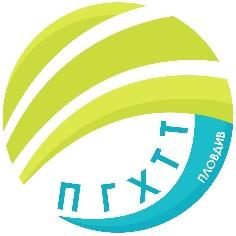 ПРОФЕСИОНАЛНА ГИМНАЗИЯ ПО ХРАНИТЕЛНИ ТЕХНОЛОГИИ И ТЕХНИКА – ГР. ПЛОВДИВгр. Пловдив 4003, бул. „Васил Априлов” № 156, Директор: 032/95-28-38, Секретар: 032/95-50-18, e- mail: pghtt_plov@pghtt.net, http://pghtt.net/Клас XII вГРАФИК ЗА КЛАСНИ И КОНТРОЛНИ РАБОТИII СРОК НА 2020/2021 УЧЕБНА ГОДИНАинж. Людмила Ганчева,директор на ПГ по хранителни технологии и техника – гр. Пловдив      Учебен предметФевруариМартАприл      Учебен предметдата/часдата/часдата/часБългарски език и литератураКл. работа22.03.2021г.3 - 4 час19.04.20214 часМатематика05.03.2021 г.2 часКл. работа12.04.2021г.1 часЧужд език по професията - английски език10.02.2021 г.1 час12.03.2021 г.Свят и личност23.03.2021 г.3 часАвтоматизация на производството28.04.2021г.6 часЕкологичен контрол15.03.2021г.5 часКонтрол и управление на качеството на храни и напитки04.03.2021,7 часОпазване на околната среда16.03.2021г.4 часКонтрол и управление на безопасността на храните и напитките19.02.20211 час